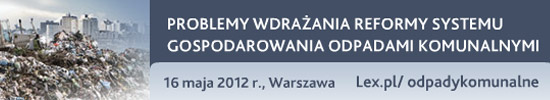 16 maja 2012 r., Warszawa, Centrum Bankowo - Finansowe, ul. Nowy Świat 6/12, sala kinowa10:00	Otwarcie programu konferencji10:10	Nowe zasady reglamentacji świadczenia usług odbioru odpadów	prof. zw. dr hab. Marek Górski, Zakład Prawa Ochrony 	Środowiska na Wydziale Prawa i 	Administracji Uniwersytetu Łódzkiego11:00	Problematyka opłat za gospodarowanie odpadami	dr Adam Krzywoń,  adiunkt w Katedrze Prawa Konstytucyjnego Uniwersytetu Warszawskiego, 	sekretarz i członek Rady Legislacyjnej przy Prezesie Rady Ministrów11:30	Model gospodarki odpadami spełniający cele reformy zawarte w art. 3b i 3c ustawy o 	utrzymaniu porządku i czystości w gminach	Nowelizacja przepisów związanych z gospodarowaniem odpadami komunalnymi wyznacza 	ambitne cele koncentrując się jednocześnie na metodach zagospodarowania odpadów, które 	mają niską efektywność w kontekście tych celów (generują wysokie koszty doprowadzając do 	niewystarczającego efektu ekologicznego). W trakcie wykładu zaprezentowane zostanie  	nowatorskie podejście do problemu, które w krótkim czasie i przy niskich nakładach 	inwestycyjnych ułatwi osiągnięcie wymaganych norm.	dr Marek Goleń, Katedra Ekonomiki i Finansów Samorządu Terytorialnego Szkoły Głównej 	Handlowej w Warszawie12:00	Narzędzia wspierające stosowanie nowych regulacji dotyczących gospodarki odpadami 	komunalnymi 	Sławomir Ilczyszyn, Wolters Kluwer Polska 12:20	Przerwa na kawę12:40	Prezentacja systemu informatycznego Odpady Komunalne – jednego z modułów 	zintegrowanego systemu do obsługi samorządów RATUSZ®	-	wpływ nowej ustawy na systemy finansowo – budżetowe działające w gminie.	-	wsparcie przez system informatyczny zadań realizowanych przez gminę i 			wynikających ze znowelizowanej ustawy.	-	kontrola i weryfikacja w zakresie poprawnej realizacji zadań oraz powiązanie modułu z 		innymi programami informatycznymi.	Tomasz Borecki – Kierownik działu systemów dochodowych w firmie REKORD	Robert Gawlak – Kierownik działu sprzedaży w firmie REKORD13:10	Partnerstwo publiczno - prywatne w gospodarce odpadami	-	budowa, utrzymanie i eksploatacja regionalnych instalacji do przetwarzania odpadów 		komunalnych w formule PPP 
	-	możliwość realizacji innych zadań z zakresu gospodarki odpadami w formule PPP 
	-	finansowanie projektów PPP w gospodarce odpadami 
	-	ścieżka dojścia do projektu PPP 	Arwid Mednis, Partner w kancelarii Wierzbowski Eversheds13:40	Przerwa na lunch14:30	Kalkulacja kosztów odbioru, transportu i unieszkodliwiania odpadów komunalnych 
	w warunkach rozwiązań ustawowych zgodnych z treścią nowelizacji ustawy o 	utrzymaniu czystości z dnia 1 lipca 2011 r.	Marian Walny, specjalista z zakresu ochrony środowiska i gospodarki przestrzennej, zastępca 	burmistrza miasta Luboń15:00	Przygotowanie warunków do przetargu na odbieranie lub odbieranie z 	zagospodarowaniem odpadów komunalnych na przykładzie rozwiązań zastosowanych 	w Gminie Legionowo	-	kiedy ogłosić i rozstrzygnąć przetarg	-	ustalenie zakresu usług w SIWZ : ilość i rodzaje odbieranych odpadów, częstotliwość 		ich odbierania, wybór systemu selektywnej zbiórki (workowy, pojemnikowy, punkty 		zbiórki)	-	kryteria wyboru oferenta	-	co powinna zawierać umowa pomiędzy gminą a przedsiębiorcą odbierającym odpady	-	na jak długo podpisać umowę	Robert Wieczorek, Kierownik Referatu Ochrony Środowiska, Urząd Miasta Legionowo 15:30	Rażąco niska cena, złożenie oferty stanowiącej czyn nieuczciwej konkurencji, czyli 	prawne aspekty walki o rynek przedsiębiorców, spółek komunalnych odbierających 	odpady komunalne	Anna Specht-Schampera, Partner w Kancelarii Prawnej Schampera, Dubis, Zając i Wspólnicy 	Sp. k.16:00	ZakończenieSzczegółowe informacje znajdą Państwo na stronie: www.LEX.pl/odpadykomunalne